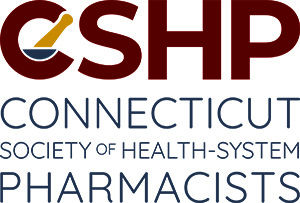 2019 Catch the Wave AgendaCTW = Catch the Wave General Sessions     GG = Greg Gousse Residency Conference Programupdated Sept. 17, 20196:15 a.m. Exhibitor registration and load in (ballroom) begins6:45 a.m. Attendee Registration in Assembly West begins7:00 a.m. Exhibit Hall in main ballroom opens7:00 a.m. Breakfast in Exhibit Hall (main ballroom)7:45 a.m. Welcome/Opening Remarks in main lecture hall for all registrants8:00 a.m. – 10:45 a.m. Exhibitor load in continues (main ballroom)8:00 – 9:00 a.m. Pharmacy Diversity Panel  - Expanding Diversity in Pharmacy: the Minority Experience and How to Transform the Field towards Acceptance9:00 – 10:00 a.m. CTW presentation in main lecture hall  & parallel session for GGReducing Complications of Influenza: Update on the Use of Antiviral Agents in Vulnerable Patients
 James S. Lewis II, PharmD, FIDSA; Infectious Diseases Pharmacy Supervisor; Co-Director, Antibiotic Stewardship Departments of Pharmacy and Infectious Diseases; Oregon Health & Science University Portland, OR10:00 - 11:00 a.m. Exhibits & coffee break in exhibit hall (main ballroom)10:00 - 11:00 a.m. Residency Program Directors Coalition (Crowne 1)11:00 a.m. - 12:00 p.m.  CTW presentation in main lecture hall  & parallel session for GG
Shaping the Future of Pharmacy - Casey White, PharmD, MBA, BCPS, BCNSP, BCCCP, FASHP; Director of Pharmacy, Cookeville Regional Medical Center, Cookeville, Tennessee; Speaker of the ASHP House of Delegates 12:00 – 1:30 p.m. Exhibit Hall in main ballroom (may continue through lunch & presentations)Buffet lunch in main ballroom with 2020 Board induction & presentation of 2019 awards1:45 – 2:30 p.m. Exhibitors move out1:30 – 2:30 p.m. CTW (Law CE) Presentation in main lecture hall & parallel session for GGHealth Care Professional Addiction – Maureen Dinnan, President, HAVEN 2:30 – 3:30 p.m. CTW presentations in main lecture hall & parallel session for GG Clinical Use of Ketamine/Esketamine – Kristin Waters, PharmD, BCPS, BCPP; Assistant Clinical Professor, University of Connecticut3:30 – 4:00 p.m. Networking break in Assembly West: Dessert & drawing for contest award winners4:15 – 4:45 p.m. Reverse Expo Reception for invited, pre-registered participants (Crowne) 4:45 – 6:30 p.m.  Reverse Expo activity